      (๓๔)      คำแก้อุทธรณ์                                                                              คดีหมายเลขดำที่                     /๒๕๖๓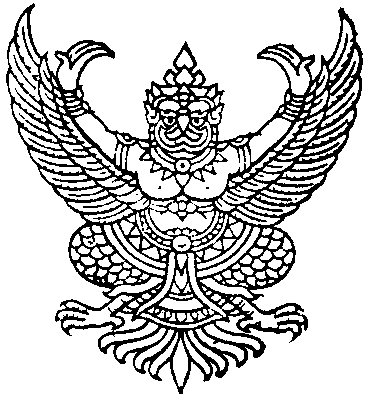 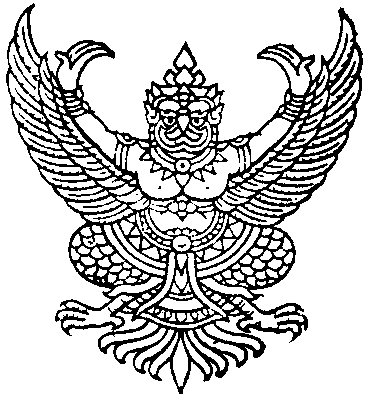                                                                             คดีหมายเลขแดงที่                     /๒๕๖๓                                                                 ศาล                                                      วันที่            เดือน                            พุทธศักราช ๒๕๖๓                                                                 ความโจทก์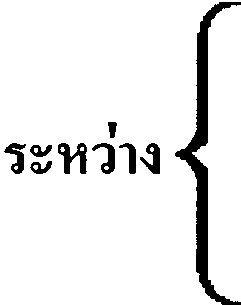 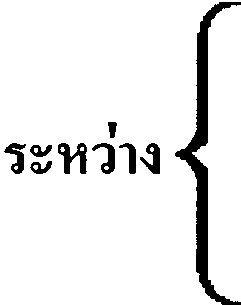 จำเลย      ข้าพเจ้าได้รับสำเนาอุทธรณ์ ของ                                                          แล้ว ขอทำคำแก้อุทธรณ์ยื่นต่อศาล มีข้อความตามที่จะกล่าวต่อไปนี้      ข้อ ๑.สิ้นสุดแบบฟอร์ม รวม 40 หน้า 